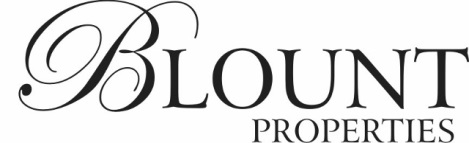        RENTAL APPLICATIONNeatly complete all information below. All applicants over the age of 18 must complete and sign their own application.Applicants full name___________________________________Phone #___________________DOB__________Email Address_______________________Social Security #____________________Drivers License #____________________State________Exp.________Current Address________________________________City___________________State________Zip_________Current Landlords Name__________________________________Landlords Phone #______________________How long at this address__________Reason for leaving______________________________________________Previous Address________________________________City___________________State_______Zip_________Previous Landlords Name__________________________________________Phone #______________________How long at this address__________Reason for leaving______________________________________________Auto Yr______Make____________Model_____________________State/License Plate #___________________Present Employer_____________________________Position__________________Mo. Income______________Phone #__________________How long at job_________Other income/source____________________________Employers Address_________________________________________City___________________State________Number and type of Pets___________________________Have you ever been party to an eviction? [ ] Yes [ ] NoName of bank_________________________Branch_____________________Type of Account_______________Name of bank_________________________Branch_____________________Type of Account_______________Personal ReferencesName______________________________Yrs. Known____Relationship____________Phone #______________Name______________________________Yrs. Known____Relationship____________Phone #______________Name______________________________Yrs. Known____Relationship____________Phone #______________Total number of adults___________Total number of children living with you under the age of 18_____________Names and relations of all other applicants____________________________________________________________________________________________________________________________________________________I CERTIFY that answers given herein are true and complete to the best of my knowledge. I authorize investigation of all statements contained in this application for tenant screening as may be necessary in arriving at a tenant decision, I understand that the landlord may terminate any rental agreement entered into for any misrepresentations made above.Signature________________________________________________________________Date________________                                                               PO Box 3170 Greenville, NC 27836 